2.4 Real Zeroes of Polynomial FunctionsTarget 2C: Find Real and Complex Zeroes of Polynomials by Synthetic and Long DivisionSAT Connection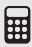 Passport to Advanced Mathematics11. Understand the relationship between zeros and factors of polynomials.Example: 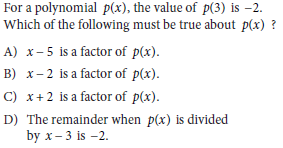 SolutionRational Zeroes Theorem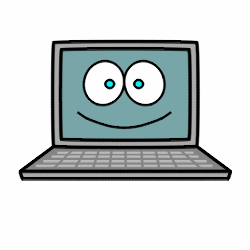 Watch a video or view a website to learn about Rational Zeroes Theoremhttp://www.wtamu.edu/academic/anns/mps/math/mathlab/col_algebra/col_alg_tut38_zero1.htm https://www.youtube.com/watch?v=7p2yeuAXSCs Given a polynomial with integer coefficients,   , then  is a rational zero of .  where  (write an example from the website/video)Example 1:Example 2:Find the rational zeroes of Factors of the constant Factors of the l.c. Possible rational zeroes: Example 3:  Find the zeroes of  and identify as rational or irrational.More PracticeRational Zeroes Theoremhttp://www.sparknotes.com/math/algebra2/polynomials/section4.rhtml   http://www.virtualnerd.com/algebra-2/polynomials/roots-zeros/rational-zero-theorem/rational-zeros-example http://www.math-prof.com/Alg2/Alg2_Ch_16.asp https://www.youtube.com/watch?v=YMyv9-9VXw4 https://www.youtube.com/watch?v=7mNBBBspqUc Homework Assignmentp.217 #33,34,49,51,54,71,72SAT ConnectionSolution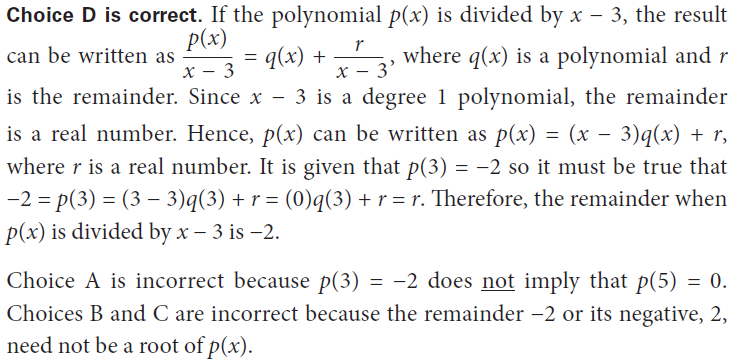 